ДОГОВОР № ___на выполнение подрядных работг. Новосибирск	                                                «____» _________  2013г.Федеральное государственное бюджетное образовательное учреждение высшего профессионального образования «Сибирский государственный университет путей сообщения» (СГУПС), именуемое в дальнейшем «Заказчик, в лице проректора  Васильева Олега Юрьевича, действующего на основании доверенности №68 от 24.12.2012г., с одной стороны и Общества с ограниченной ответственностью «Базис»  именуемое в дальнейшем «Подрядчик», в лице  Директора Лаврова Владимира Викторовича, действующего на основании Устава, с другой стороны,  в результате размещения заказа в соответствии с Федеральным законом №94-ФЗ от 21.07.2005,  путем проведения открытого аукциона в электронной форме №ЭА- 59/ 0351100001713000103,  на основании протокола подведения итогов открытого аукциона в электронной форме  от 09.07.2013, заключили путем подписания  электронной подписью гражданско-правовой договор бюджетного учреждения – настоящий договор на выполнение подрядных работ (далее – договор) о нижеследующем: 1. ПРЕДМЕТ ДОГОВОРА     1.1.«Подрядчик» обязуется по заданию «Заказчика» выполнить из своих материалов, своими cилами и средствами  подрядные  работы, а «Заказчик» принять эти работы и оплатить их стоимость.     1.2.«Подрядчик» обязуется выполнить подрядные работы  по благоустройству территории   Заказчика – территории университетского комплекта СГУПС,  в соответствии с требованиями технического задания   Заказчика  (Приложение №1).     1.3. Перечень, объем и стоимость работ предусмотрены локально-сметным расчетом         (Приложение № 2).      1.4. Последовательность производства работ осуществляется в соответствии с графиком производства работ, который составляется «Подрядчиком» и согласовывается с «Заказчиком».      1.5. «Подрядчик» гарантирует, что работы, а также материалы, используемые в ходе их выполнения, соответствуют требованиям государственных стандартов Российской Федерации, материалы, оборудование, подлежащие сертификации, сертифицированы в соответствии с законодательством Российской Федерации, являются новыми, исправными, пригодными к использованию с учетом гарантийных сроков, установленных договором. Копии сертификатов соответствия на изделия, оборудование и материалы, используемые «Подрядчиком» при выполнении работ, подлежат обязательной передаче «Заказчику» одновременно с передачей акта о приемке выполненных работ.2. ЦЕНА ДОГОВОРА2.1. Цена настоящего договора  составляет  914 532,05 рублей (девятьсот четырнадцать тысяч пятьсот тридцать два рубля 05 копеек), с учетом НДС.2.2. Цена договора включает в себя стоимость работ, стоимость материалов, используемых при производстве этих работ, затраты на эксплуатацию оборудования, механизмов и другой техники при производстве работ, расходы на доставку материалов, оборудования, на погрузку-разгрузку и уборку мусора, транспортные расходы и расходы по уплате всех необходимых налогов, сборов и пошлин, а также все затраты, издержки и иные расходы «Подрядчика», в том числе сопутствующие, связанные с исполнением договора.  2.3.Цена договора может быть снижена по соглашению сторон без изменения предусмотренных договором объема работ и иных условий его исполнения. При этом стороны составляют и подписывают дополнительное соглашение к договору. 3. ПОРЯДОК ОПЛАТЫ 3.1. «Заказчик» производит оплату работ  по факту выполнения работ , на основании подписанного сторонами акта приемки работ. 3.2. Оплата производится «Заказчиком» в течение 10 (десяти) банковских дней со дня предоставления «Подрядчиком» надлежаще оформленных документов на оплату (акт КС-2, справка КС-3, счет и счет-фактура). 3.3. «Заказчик» производит оплату работ, выполняемых по настоящему договору, за счет средств федерального бюджета (внебюджетных источников) в безналичном порядке путем перечисления денежных средств на расчетный счет «Подрядчика». 4. СРОКИ И ПОРЯДОК ВЫПОЛНЕНИЯ РАБОТ	 4.1. «Подрядчик» обязуется приступить к выполнению работ на следующий день после заключения договора и выполнить весь объем работ, предусмотренный настоящим договором, в течение 20 (двадцати) календарных дней.	 4.2. Если в процессе производства работ, предусмотренных договором, «Заказчиком» будут обнаружены недостатки в выполненной работе, то «Подрядчик» обязан своими силами, без увеличения стоимости и в срок, установленный «Заказчиком» (письменно), устранить эти недостатки. После устранения недостатков «Заказчик» обязан принять выполненную работу в течение 1 (одного) рабочего дня с момента предъявления их «Заказчику», о чем должен быть составлен соответствующий акт. В случае не подписания «Заказчиком» акта, последний направляет в адрес «Подрядчика» мотивированный отказ. Если мотивированный отказ не отправлен «Подрядчику» в течение 1-го (одного) рабочего дня, объем работ по переделке считается принятым «Заказчиком».4.3. «Подрядчик» немедленно извещает «Заказчика» и до получения от него указаний приостанавливает работы при обнаружении при производстве работ возможных неблагоприятных для «Заказчика» обстоятельств, угрожающих годности или прочности результатов выполняемых работ, либо создающих невозможность их завершения в срок.4.4. Полномочные представители «Заказчика» осуществляют технический надзор и контроль за выполнением работ, за соответствием используемых материалов и оборудования условиям договора, технического задания и имеют право беспрепятственного доступа ко всем видам работ, не вмешиваясь при этом в оперативно-хозяйственную деятельность «Подрядчика».5.ОБЯЗАННОСТИ СТОРОН         Обязанности «Подрядчика»:      5.1.«Подрядчик» обязан своевременно приступить к выполнению работ и выполнять эти работы  своими силами и средствами,  в строгом соответствии с локально-сметным расчетом, техническим заданием и ведомостью объемов работ и с надлежащим качеством.5.2. «Подрядчик» обязан вести работы, оговоренные в настоящем договоре, соблюдая правила взрыво - и пожарной безопасности, охраны окружающей среды и населения, охраны труда и техники безопасности.	5.3. «Подрядчик» обязан за свой счет осуществлять охрану используемого при производстве работ имущества (машины, оборудование, материалы, инструменты и т.д.).      5.4. «Подрядчик» обязан ежедневно в течение всего срока выполнения работ по договору проводить уборку рабочего места.	5.5. После окончания выполнения работ, в течение трех дней со дня подписания итогового акта приемки работ, «Подрядчик» обязан вывести с объекта производства работ  оборудование, инвентарь, инструменты, материалы и другое имущество, а также  произвести уборку объекта работ и прилегающей территории от отходов и строительного мусора, образовавшихся в результате производства работ, и обеспечить их вывоз.     Обязанности «Заказчика».5.6. «Заказчик» обязан произвести приемку и оплату работ, выполненных «Подрядчиком», в порядке, предусмотренном настоящим договором.5.7. «Заказчик» обязан к моменту начала работ передать «Подрядчику» объект производства работ, предоставить необходимые условия для производства работ в соответствии требованиям безопасности труда и санитарно-гигиеническим условиям.5.8. «Заказчик» обязан назначить лицо, ответственное за приемку выполненных работ и подписание актов сдачи-приемки по форме КС-2, и справок по форме КС-3, а также актов  на скрытые работы и других актов, составляемых по условиям исполнения договора, а также решение вопросов, связанных с выполнением работ, и известить об этом «Подрядчика».5.9. «Заказчик» обязан сообщать «Подрядчику» в письменном виде о недостатках, выявленных при осуществлении контроля и надзора со стороны «Заказчика» за работами, выполняемыми «Подрядчиком» по условиям договора.6. ПРИЕМКА РАБОТ6.1. Приемка работ осуществляется комиссией с участием полномочных представителей «Подрядчика» и «Заказчика». 	6.2. Факт выполнения работ подтверждается подписанием «Заказчиком»  актов сдачи-приемки работ по форме КС-2 и справки по форме КС-3, при скрытых работах – актом на скрытые работы.	6.3. «Заказчик» обязан произвести приемку выполненных «Подрядчиком» работ и подписать акт выполненных работ по форме КС-2, и справку по форме КС-3 в течение 5 (пяти) рабочих дней с момента их предъявления. В случае не подписания «Заказчиком» акта, последний направляет в адрес «Подрядчика» мотивированный отказ. Если мотивированный отказ не отправлен «Подрядчику» в течение 5 (пяти) рабочих дней, объем работ считается принятым «Заказчиком» и «Подрядчик» имеет право на оплату работ в соответствии с действующим законодательством РФ.	6.4. Итоговая приемка объекта выполнения работ производится после выполнения всех работ, предусмотренных договором и сопутствующей документацией.	6.5.По завершению выполнения всего объема работ Подрядчик обязан предоставить заключение лаборатории по качеству асфальтобетона и комплект исполнительной документации (паспорта и сертификаты на материалы и оборудование, использованные на данном объекте,  акты на скрытые работы). 	6.6. «Подрядчик» не вправе передавать свои права и обязанности по настоящему договору полностью или частично другому лицу.	6.7. «Подрядчик» предоставляет по запросу «Заказчика» в сроки, указанные в таком запросе, информацию о ходе выполнения работ по настоящему договору.	6.8. При обнаружении дефектов в выполненной работе после приемки работ и ввода объекта в эксплуатацию, «Подрядчик» за свой счет устраняет выявленные дефекты в течение срока действия гарантийного обязательства.                                                             7. ОТВЕТСТВЕННОСТЬ СТОРОН7.1. В случае нарушения одной из Сторон условий договора, виновная сторона обязана возместить второй стороне убытки, причиненные ненадлежащим исполнением обязательств по настоящему договору.7.2. В случае ненадлежащего исполнения «Подрядчиком» своих обязательств по качеству, технологии выполнения работ, «Подрядчик» обязан безвозмездно устранить выявленные недостатки, а также уплатить «Заказчику» неустойку в размере 0,1 % от стоимости некачественных работ (или работ, выполненных с ненадлежащей технологией).7.3. В случае не устранения или невозможности устранения «Подрядчиком» недостатков, допущенных им в процессе выполнения работ, «Подрядчик» обязан возместить «Заказчику» стоимость затрат, необходимых на устранение этих недостатков, а также уплатить «Заказчику» штраф в размере 1% от стоимости некачественно выполненных работ.7.4. В случае нарушения сроков выполнения обязательств, предусмотренных  4.1, 4.2., 5.5. настоящего договора, «Исполнитель» обязан уплатить «Заказчику» неустойку в размере 0,1 % от  цены договора за каждый день просрочки до момента исполнения обязательства.7.5. В случае просрочки «Заказчиком» сроков оплаты работ, предусмотренных п. 3.2. настоящего договора, «Заказчик» обязан уплатить «Подрядчику» неустойку в размере одной трехсотой действующей на день уплаты неустойки ставки рефинансирования Центрального банка Российской Федерации от суммы задержанного платежа за каждый день просрочки до момента исполнения обязательства.      7.6. Уплата неустойки или штрафа не освобождает стороны от выполнения принятых обязательств и возмещения убытков.7.7. Риск случайной гибели или порчи изделий (конструкций), произошедшей по вине «Подрядчика», несет «Подрядчик».7.8. Риск случайной гибели или порчи изделий (конструкций), произошедшей по вине «Заказчика», а также после подписания актов выполненных работ, несет «Заказчик».8. ОБЕСПЕЧЕНИЕ  ИСПОЛНЕНИЯ  ДОГОВОРА            8.1. Настоящий договор заключается только после предоставления «Подрядчиком» документов, подтверждающих обеспечение исполнения договора, в виде безотзывной банковской гарантии, выданной банком или иной кредитной организацией  или передачи заказчику в залог денежных средств, в том числе в форме вклада (депозита).      8.2. Обеспечение исполнения обязательств по настоящему договору предоставляется в размере – 275 738  (двести семьдесят пять тысяч семьсот тридцать восемь) рублей.      8.3. Обеспечение исполнения договора  должно полностью покрывать срок действия обеспеченных им обязательств и предусматривать возможность предъявления  «Заказчиком» требования о выплате денежной суммы (удержания денежных средств) в течение 90 дней со дня  прекращения обязательств.       8.4.Обеспечения исполнения договора в виде банковской гарантии оформляется «Подрядчиком» в соответствии с требованиями документации об открытом аукционе в электронной форме, по итогам проведения которого заключается настоящий договор.        8.5. Денежная сумма, полученная «Заказчиком» в обеспечение исполнения настоящего гражданско-правового договора бюджетного учреждения, удерживается «Заказчиком» без согласия «Подрядчика», а также без обращения в суд и не подлежит возврату «Подрядчику» в следующих случаях:- несвоевременного, неполного и (или) некачественного исполнения «Подрядчиком» обязательств, предусмотренных настоящим договором (отсутствие подтверждающих документов об исполнении обязательств);- одностороннего отказа «Подрядчика» от исполнения  настоящего договора.       8.6. В случае, если по каким-либо причинам обеспечение исполнения договора перестало быть действительным, закончило свое действие или иным образом перестало обеспечивать исполнение «Подрядчиком» своих обязательств по настоящему договору, «Подрядчик» обязуется в течение 10 (десяти) банковских дней представить «Заказчику» иное (новое) надлежащее обеспечение исполнения обязательств по настоящему договору на тех же условиях и в том же размере, которые указаны в данном разделе настоящего договора.9. ОБСТОЯТЕЛЬСТВА НЕПРЕОДОЛИМОЙ СИЛЫ      9.1. Ни одна из сторон не несет ответственность за полное или частичное невыполнение своих обязательств, если это произошло по вине обстоятельств непреодолимой силы, произошедших во время выполнения настоящего договора, таких как: наводнение, пожар, землетрясение и другие природные явления, а также война, блокады, боевые действия и действия государственных органов.      9.2. Сторона, для которой в связи с названными обстоятельствами создалась невозможность выполнения своих обязательств по договору, обязана письменно известить другую сторону об этом в наиболее короткий срок с указанием причин неисполнения.10. ГАРАНТИЙНОЕ ОБЯЗАТЕЛЬСТВО10.1. «Подрядчик» представляет гарантийное обязательство на весь объем произведенных работ, используемых материалов и установленного оборудования в течение 24 месяцев со дня подписания актов сдачи-приемки выполненных работ.10.2. «Подрядчик» обязан выезжать на объект по телефонограмме «Заказчика», при выявлении им в гарантийный срок эксплуатации объекта дефектов, для составления акта и определения сроков устранения дефектов, в течение 12 часов с момента получения телефонограммы.11. ПОРЯДОК  РАЗРЕШЕНИЯ  СПОРОВ       11.1. Все споры и разногласия, возникающие между сторонами по настоящему договору или в связи с ним, разрешаются путем переговоров между сторонами.      11.2. Возмещение причиненных убытков, уплата неустойки виновной стороной осуществляется на основании письменной претензии другой стороны. В отношении всех претензий, направляемых по настоящему договору, сторона, к которой адресована данная претензия, должна дать письменный ответ по существу претензии в срок не позднее 10 (десяти) календарных дней со дня ее получения.      11.3. Все споры, не урегулированные сторонами, разрешаются в Арбитражном суде Новосибирской области.12. ПОРЯДОК И СРОК ЗАКЛЮЧЕНИЯ ДОГОВОРА12.1. Во всех вопросах, не урегулированных настоящим договором, стороны руководствуются законодательством Российской Федерации.12.2. Договор заключается в электронном виде путем его подписания сторонами электронной подписью (ЭП).   12.3. Договор вступает в силу со дня его подписания обеими сторонами (момент направления подрядчику оператором электронной площадки договора, подписанного ЭП),  и  действует до полного исполнения ими взаимных обязательств.   12.4. Стороны вправе, при наличии обоюдного согласия, подписать бумажный экземпляр договора, заключенного путем подписания ЭП.  12.5. Дополнения и изменения к настоящему договору действительны только в том случае, если они составлены в письменной форме и подписаны сторонами.13.ПОРЯДОК РАСТОРЖЕНИЯ ДОГОВОРА  13.1. Настоящий договор может быть расторгнут  по соглашению сторон, по решению суда или в связи с односторонним отказом стороны договора от исполнения  договора в соответствии с гражданским законодательством РФ.  13.2. «Заказчик»  вправе провести экспертизу выполненных работ с привлечением экспертов, экспертных организаций до принятия решения об одностороннем отказе от исполнения договора, в этом случае результат экспертизы будет основанием для принятия (или непринятия) решения «Заказчиком» об одностороннем отказе от исполнения договора.  13.3. «Заказчик» вправе принять решение об одностороннем отказе от исполнения договора, в этом случае  «Заказчик»  в течение одного рабочего дня, следующего за датой принятия  решения, размещает такое решение на официальном сайте и направляет «Подрядчику»  по почте заказным письмом с уведомлением о вручении по адресу «Подрядчика», указанному в  договоре,  или  телеграммой, либо посредством факсимильной связи, либо по адресу электронной почты, либо с использованием иных средств связи и доставки, обеспечивающих фиксирование данного уведомления и получение «Заказчиком» подтверждения о его вручении «Подрядчику».  13.4. Датой  надлежащего уведомления признается дата получения «Заказчиком» подтверждения о вручении  «Подрядчику»  данного уведомления или дата получения «Заказчиком» информации об отсутствии  «Подрядчика»  по его адресу, указанному в договоре. При невозможности получения подтверждения или информации датой такого надлежащего уведомления признается дата по истечении тридцати дней с даты размещения на официальном сайте решения «Заказчика» об одностороннем отказе от исполнения договора.   13.5.Решение «Заказчика» об одностороннем отказе от исполнения договора вступает в силу, и договор считается расторгнутым через десять дней с даты надлежащего уведомления «Заказчиком» «Поставщика»  об одностороннем отказе от исполнения договора.  13.6. «Заказчик» отменяет не вступившее в силу решение об одностороннем отказе от исполнения договора, если в течение десятидневного срока с даты надлежащего уведомления «Подрядчика»  о принятом решении об одностороннем отказе от исполнения договора устранено нарушение условий договора, послужившее основанием для принятия указанного решения, а также «Заказчику» компенсированы затраты на проведение экспертизы  ( в случае, если до принятия решения проводилась экспертиза). Данное правило не применяется в случае повторного нарушения «Подрядчиком»  условий договора, которые в соответствии с гражданским законодательством являются основанием для одностороннего отказа «Заказчика» от исполнения договора.                                       12. ЮРИДИЧЕСКИЕ АДРЕСА И РЕКВИЗИТЫ СТОРОНПриложение №1ТЕХНИЧЕСКОЕ ЗАДАНИЕ НА ВЫПОЛНЕНИЕ РАБОТНаименование выполняемых работ: Выполнение работ по благоустройству  территории СГУПС Работы по благоустройству включают в себя :- Демонтаж существующего асфальтобетонного покрытия; - Демонтаж бортовых камней;- Погрузка и вывоз строительного мусора; - Устройство бортовых камней;- Поднятие люков колодцев в отметку;- Геодезическая разбивка  с установкой  контрольных  «маяков» и  выноской  отметок на бортовой камень; - Очистка основания от пыли и грязи;- Устройство подстилающих и выравнивающих слоев из щебня с соблюдением уклона в сторону проезжей части;-  Уплотнение щебеночного основания с пределом прочности на сжатие 68-98,1мПа;- Обработка поверхности битумной эмульсией;- Устройство асфальтового покрытия  с устройством уклона не менее 2% в сторону проезжей части для отвода ливневых вод;- Проливка битумом швов (стыков) примыкания старого асфальта к новому.Не допускается при проведении ремонта асфальтовых покрытий:- выполнение работ без подготовки основания;- нарушение температурного режима при укладке и уплотнении асфальтобетонных смесей;- просветы под 3-х метровой рейкой;- ширина швов между бортовыми камнями превышает 5 мм;- не обеспечение требуемого коэффициента уплотнения;- несоблюдение толщины слоя укладываемого покрытия;- не обеспечение требуемого сцепления между слоями.Места расположения ремонтируемых участков указаны в схеме №1, состав работ по каждому участку указан в таблице № 2 «Номера , площади и перечень работ  асфальтируемых участков».Общие требования к выполнению работ (указываются обязательные требования ко всем работам независимо от вида и этапа): Работы производятся только в отведенной зоне работ. Работы производятся минимальным количеством технических средств и механизмов, что нужно для сокращения шума, пыли, загрязнения воздуха. Интенсивность выполнения работ – продолжительность рабочего дня – не менее 8 часов,  при 5-ти дневной рабочей неделе. Увеличение продолжительности рабочего дня и недели по согласованию с Заказчиком. Экологические мероприятия – в соответствии с законодательными  и нормативными правовыми актами РФ, а также предписаниями надзорных органов. Перед началом работ по ремонту асфальтного покрытия Подрядчик в течении 3 рабочих дней должен предоставить и согласовать с Заказчиком ППР с указанием участков на которых необходимо выполнить ремонт асфальта и набором работ по каждому участку, и график производства работ. При устройстве асфальтобетонного покрытия, должны быть выполнены требования соответствующих нормативных документов, СНиП 2.07.01-89* «Градостроительство. Планировка и застройка городских и сельских поселений», СНиП Ш-10-75 «Благоустройство территорий», СНиП 2.05.02-85 «Автомобильные дороги», СНиП 3.06.03-85 «Автомобильные дороги», ГОСТ 8267-93 «Щебень и гравий из плотных горных пород для   строительных работ. Технические условия», ГОСТ 31015-2002 «Смеси асфальтобетонные и асфальтобетон щебеночно-мастичные. Технические условия», ГОСТ25607-94 «Смеси щебеночно-гравийно-песчаные для покрытий и оснований, автомобильных дорог и аэродромов. Технические условия». Асфальтобетонные смеси должны соответствовать ГОСТ 9128-2009 «Смеси асфальтобетонные дорожные, аэродромные и асфальтобетон. Технические условия», битумы, предназначенные в качестве вяжущего материала - ГОСТ 22245-90* «Битумы нефтяные дорожные вязкие. Технические условия.», а битумные эмульсии - ГОСТ Р 52128-2003 «Эмульсии битумные дорожные. Технические условия». Особые требования к выполнению работ:-Укладка  асфальта  должна  проходить только в сухую погоду. Температура воздуха при укладке   асфальтобетонных покрытий должна быть не ниже +5С˚.- Асфальт укладывать горячей смесью. Толщина слоя асфальтобетонного покрытия должна быть не менее 5 см и иметь сцепление с нижележащим слоем.       -  Основание или слой асфальтобетона за 3-5 часов до укладки  асфальтобетонной смеси должны быть обработаны жидким битумом или битумной эмульсией.- Коэффициент уплотнения конструктивных слоев дорожной одежды в соответствии с ГОСТ 12801-98* должен быть через 10 суток после уплотнения не ниже 0,93%, водонасыщение – не более 5%. Для определения физико-механических свойств уложенного асфальтобетонного покрытия необходимо отобрать керны или вырубки.       - Все дорожные и садовые бордюры устанавливаются на бетонное основание. Швы между бордюрами затираются цементным раствором. Установка бордюров производится до укладки асфальта.Уборку мусора производить ежедневно, вывоз мусора осуществляется подрядчиком.Порядок (последовательность, этапы) выполнения работ: порядок выполнения работ определяется по согласованию сторон при заключении Договора. Подрядчик обязан перед началом работ предоставить График Производства Работ и согласовать его с Заказчиком.Требования к качеству работ, в том числе технология производства работ, методы производства работ, организационно-технологическая схема производства работ, безопасность выполняемых работ (конкретизируются заказчиком): Применяемая система контроля качества за выполненными работами - соответствие требованиям ГОСТ Р ИСО 9000, СНиП 12-01-2004  «Организация строительства», СНиП 3.01.03-84 «Геодезические работы в строительстве», СНиП 3.06.03-85 «Автомобильные дороги». Качество выполненной подрядчиком работы должны соответствовать требованиям, обычно предъявляемые к работам соответствующего рода. Если иное не предусмотрено законом, иными правовыми актами или договором. Результат выполненной работы должен в момент передачи заказчику обладать свойствами, указанными в договоре или определенными обычно предъявляемыми требованиями. Подрядчик может принять на себя по договору обязанность выполнить работу, отвечающую требованиям к качеству, более высоким по сравнению с установленными для сторон требованиями. Требования к безопасности выполнения работ и безопасности результатов работ (конкретизируются заказчиком):                         - при проведении пожароопасных работ на объекте необходимо руководствоваться               правилами ППБ РФ;- при проведении огневых работ требуется обязательное оформление разрешения на их производство;- безопасность выполняемых работ – согласно  Федеральному закону от 30.06.2006 №90-ФЗ, СНиП 12-03-2001, СНиП 12-04-2002 «Безопасность труда в строительстве»;- мероприятия по охране труда – охрана труда рабочих должна обеспечиваться выдачей необходимых средств индивидуальной защиты (каски, специальная одежда, обувь и т.д.), выполнением мероприятий по коллективной защите работающих (ограждения, освещения, защитные и предохранительные устройства). Организация строительной площадки, для ведения на ней работ, должна обеспечивать безопасность труда работающих на всех этапах выполнения работ по ремонту асфальтобетонного покрытия;- мероприятия по предотвращению аварийных ситуаций – при производстве работ должны использоваться оборудование, машины и механизмы, предназначенные для конкретных условий или допущенные к применению органами Государственного надзора. Порядок сдачи и приемки результатов работ (конкретизируются заказчиком): в соответствии с условиями Договора. Исполнитель по требованию Заказчика, обязан представлять информацию о ходе выполнения работ. Подрядчик обязан представить Заказчику акты на скрытые работы (устройство бортовых камней на бетонное основание, очистка основания от пыли и грязи, устройство подстилающих и выравнивающих слоев из щебня, уплотнение щебеночного основания, обработка поверхности битумной эмульсией), по факту выполнения работ представить акты на выполненные объемы работ по форме КС-2, КС-3.Требования по передаче заказчику технических и иных документов по завершению и сдаче работ (требований испытаний, контрольных пусков, подписания актов технического контроля, иных документов при сдаче работ): По завершению работ, подрядная организация обязана предоставить заключение лаборатории по качеству асфальтобетона и комплект исполнительной документации (паспорта и сертификаты на материалы и оборудование, использованные на данном объекте).Требования по объёму гарантий качества работ: на весь объём проведенных работ. В гарантийный период подрядчик обязан выезжать на объект по телефонограмме для устранения возможных дефектов (в течение суток), при условии надлежащей эксплуатации, с обязательным составлением акта и указанием сроков устранения дефектов.Требования по сроку гарантий качества на результаты работ (указать минимально приемлемые для заказчика либо жестко установленные сроки): не менее 24 месяцев.Иные требования к работам и условиям их выполнения по усмотрению заказчика: Подрядчик обязан выполнить работы своими материалами, согласованными с  Заказчиком, силами и средствами в соответствии с действующими нормативными и правовыми актами законодательства РФ. В случае обнаружения дефектов после приемки объекта в эксплуатацию – исправление дефектов производится за счет Исполнителя.  Требования к качеству используемых материалов: Используемые при выполнении работ материалы (оборудование, изделия) должны иметь сертификаты соответствия в рамках требований установленных постановлением Правительства РФ от 01 декабря 2009г. №982 «Об утверждении единого перечня продукции, подлежащей обязательной сертификации и единого перечня продукции, подтверждение соответствия которой осуществляется в форме принятия декларации о соответствии», которые передаются Заказчику до начала выполнения работ. Ассортимент и качество материалов применяемых при производстве работ подрядчик согласовывает с Заказчиком до начала выполнения работ.    Таблица № 1                                                           Характеристика материаловСхема  №1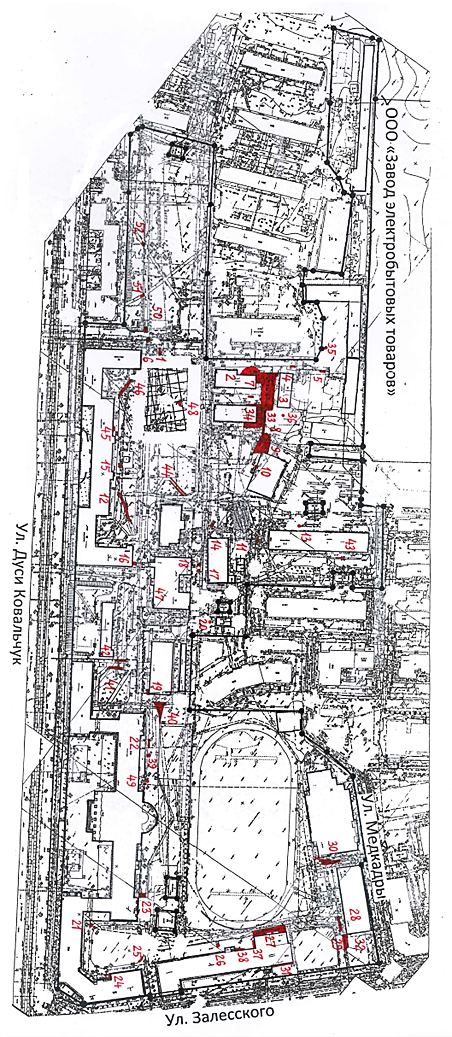 Проректор 				                        Директор__________________О.Ю.Васильев                          __________________В.В. ЛавровЭлектронная подпись	                                                 Электронная подписьЗаказчикФГБОУ ВПО «Сибирский государственный университет путей сообщения» (СГУПС)630049г.Новосибирск,49ул.Д.Ковальчук д.191, ИНН: 5402113155 КПП 540201001ОКОНХ 92110     ОКПО 01115969Получатель: УФК по Новосибирской области (СГУПС л/с 20516Х38290)БИК 045004001Банк: ГРКЦ ГУ Банка России по Новосибирской обл. г.НовосибирскРасчетный счет   40501810700042000002Проректор  __________________О.Ю.ВасильевЭлектронная подписьПодрядчик   Общество с ограниченной ответственностью 'Базис'630007, Российская Федерация, Новосибирская область, Новосибирск, Советская ул, 8ИНН:5406663110 КПП: 540601001Банковские реквизиты: ОАО "НОМОС-БАНК-СИБИРЬ" БИК: 045004897Рас/с: 40702810200000020866Кор/с: 30101810600000000897Директор __________________В.В. Лавров Электронная подпись№ п/пНаименование материаловХарактеристика и показатели эквивалентностиматериалов1Асфальтовое покрытиеиз горячих асфальтобетонных смесей плотных мелкозернистых типа не ниже В, марки не ниже II  с  плотностью  каменных материалов не менее 2,5-2,9т/м3. Коэффициент уплотнения по ГОСТ 12801-98* должен быть не ниже 0,93; водонасыщение – не более 5%, толщина слоя не менее 5 см.2Бортовой камень БР 100.35.15Должен быть предназначен для отделения проезжей части внутриквартальных проездов от тротуаров и газонов;  марка бетона не менее В30, морозостойкость не менее F 300, водопоглощение по массе не более 6%. Размеры: длина не менее 1000 мм, ширина не менее 150 мм, высота не менее 300 мм, вес не менее 100 кг (ГОСТ 6665-91).3Бортовой камень БР 100.20.8Должен быть предназначен для отделения пешеходных дорожек и тротуаров от газонов;  марка бетона не менее В22,5, морозостойкость не менее F 300, водопоглощение по массе не более 6%. Размеры: длина не менее 1000 мм, ширина не менее 80 мм, высота не менее 200 мм, вес не менее 40 кг (ГОСТ 6665-91).4Битумная эмульсия (битум)для обработки поверхности основания и проливки швов (стыков) примыкания старого асфальта к новому.  Расход не менее 0,5 л/м2.5Щебеньдля устройства подстилающих и выравнивающих слоев, фракции не менее 20 и не более 40 мм.6Бетондля ремонта отмостки; марки не менее В15.7Сетка для армированияиз проволоки ВР-1 диаметром не менее 4 мм (ГОСТ 23279-85), размером ячейки не более 50х50 мм                                                        Таблица № 2Номера, площади  и перечень работ асфальтируемых участков                                                        Таблица № 2Номера, площади  и перечень работ асфальтируемых участков                                                        Таблица № 2Номера, площади  и перечень работ асфальтируемых участков№ участка№ участкаПлощадь ремонтируемого участкаНаименование работ111,5 м2Ремонт асфальтобетонного покрытия толщиной 5 см из горячих асфальтобетонных смесей плотных мелкозернистых типа АБВ (плотность каменных материалов 2,5-2,9 т/м3) площадью ремонта до 5 м2, с очисткой основания от пыли и грязи и обработкой поверхности покрытия битумной эмульсией. Разборка асфальтового покрытия толщиной слоя 5 см – 0,075 м3. Устройство выравнивающего слоя из щебня, толщиной слоя 5 см, с последующим разравниванием и уплотнением.2269 м2Устройство покрытия толщиной 5 см из горячих асфальтобетонных смесей плотных мелкозернистых типа АБВ, плотность каменных материалов 2,5-2,9 т/м3 (под уклоном), с очисткой основания от пыли и грязи и обработкой поверхности покрытия битумной эмульсией. Устройство выравнивающего слоя из щебня, толщиной слоя 10 см, с последующим разравниванием и уплотнением. Демонтаж бортового камня БР 100.35.15 – 32 м. Демонтаж отмостки из бетона, толщиной слоя 20 см - 15,6 м2. Выборка грунта – 24,2 м3. Установка бортового камня БР 100.35.15 – 4 м. Установка садового бортового камня БР 100.20.8 – 4 м.33324 м2Устройство покрытия толщиной 5 см из горячих асфальтобетонных смесей плотных мелкозернистых типа АБВ, плотность каменных материалов 2,5-2,9 т/м3 (под уклоном), с очисткой основания от пыли и грязи и обработкой поверхности покрытия битумной эмульсией. Устройство выравнивающего слоя из щебня, толщиной слоя 10 см, с последующим разравниванием и уплотнением. Разборка асфальтового покрытия толщиной слоя 5 см  – 8,5 м3. Поднятие люков колодцев в отметку  – 2 шт. Установка бортового камня БР 100.35.15 – 16 м.440,5 м2Ямочный ремонт асфальтобетонного покрытия толщиной 5 см из горячих асфальтобетонных смесей плотных мелкозернистых типа АБВ (плотность каменных материалов 2,5-2,9 т/м3) площадью ремонта до 1 м2,  с очисткой основания от пыли и грязи и обработкой поверхности покрытия битумной эмульсией. Устройство выравнивающего слоя из щебня, толщиной слоя 5 см, с последующим разравниванием и уплотнением. Разборка асфальтового покрытия толщиной слоя 5 см  – 0,025 м3. Демонтаж металлической опоры столба. Установка бортового камня БР 100.35.15 – 2,5 м.556 м2Устройство покрытия толщиной 5 см из горячих асфальтобетонных смесей плотных мелкозернистых типа АБВ, плотность каменных материалов 2,5-2,9 т/м3 (под уклоном), с очисткой основания от пыли и грязи и обработкой поверхности покрытия битумной эмульсией. Устройство выравнивающего слоя из щебня, толщиной слоя 5 см, с последующим разравниванием и уплотнением.661 м2Ямочный ремонт асфальтобетонного покрытия толщиной 5 см из горячих асфальтобетонных смесей плотных мелкозернистых типа АБВ (плотность каменных материалов 2,5-2,9 т/м3) площадью ремонта до 1 м2,  с очисткой основания от пыли и грязи и обработкой поверхности покрытия битумной эмульсией. Устройство выравнивающего слоя из щебня, толщиной слоя 5 см, с последующим разравниванием и уплотнением. Разборка асфальтового покрытия толщиной слоя 5 см  – 0,05 м3.  Демонтаж бортового камня БР 100.35.15 – 3,5 м. Установка бортового камня БР 100.35.15 – 3,5 м.772,5 м2Ремонт асфальтобетонного покрытия толщиной 5 см из горячих асфальтобетонных смесей плотных мелкозернистых типа АБВ (плотность каменных материалов 2,5-2,9 т/м3) площадью ремонта до 5 м2, с очисткой основания от пыли и грязи и обработкой поверхности покрытия битумной эмульсией. Разборка асфальтового покрытия толщиной слоя 5 см – 0,125 м3. Устройство выравнивающего слоя из щебня, толщиной слоя 5 см, с последующим разравниванием и уплотнением.8827 м2Устройство покрытия толщиной 5 см из горячих асфальтобетонных смесей плотных мелкозернистых типа АБВ, плотность каменных материалов 2,5-2,9 т/м3, с очисткой основания от пыли и грязи и обработкой поверхности покрытия битумной эмульсией. Устройство выравнивающего слоя из щебня, толщиной слоя 10 см, с последующим разравниванием и уплотнением. Разборка асфальтового покрытия толщиной слоя 5 см  – 0,9 м3.99156 м2Устройство покрытия толщиной 5 см из горячих асфальтобетонных смесей плотных мелкозернистых типа АБВ, плотность каменных материалов 2,5-2,9 т/м3, с очисткой основания от пыли и грязи и обработкой поверхности покрытия битумной эмульсией. Устройство выравнивающего слоя из щебня, толщиной слоя 10 см, с последующим разравниванием и уплотнением. Поднятие люков колодцев в отметку  – 2 шт. Выборка грунта – 0,75 м3. Установка бортового камня БР 100.35.15 – 4 м.10100,5 м2Устройство покрытия толщиной 5 см из горячих асфальтобетонных смесей плотных мелкозернистых типа АБВ, плотность каменных материалов 2,5-2,9 т/м3, с очисткой основания от пыли и грязи и обработкой поверхности покрытия битумной эмульсией. Устройство выравнивающего слоя из щебня, толщиной слоя 10 см, с последующим разравниванием и уплотнением. Разборка асфальтового покрытия толщиной слоя 5 см  – 0,025 м3.11111 м2Ремонт асфальтобетонного покрытия толщиной 5 см из горячих асфальтобетонных смесей плотных мелкозернистых типа АБВ (плотность каменных материалов 2,5-2,9 т/м3) площадью ремонта до 5 м2, с очисткой основания от пыли и грязи и обработкой поверхности покрытия битумной эмульсией. Разборка асфальтового покрытия толщиной слоя 5 см – 0,05 м3. Устройство выравнивающего слоя из щебня, толщиной слоя 5 см, с последующим разравниванием и уплотнением.12125,4 м2Устройство покрытия толщиной 5 см из горячих асфальтобетонных смесей плотных мелкозернистых типа АБВ, плотность каменных материалов 2,5-2,9 т/м3,  с очисткой основания от пыли и грязи и обработкой поверхности покрытия битумной эмульсией. Устройство выравнивающего слоя из щебня, толщиной слоя 5 см, с последующим разравниванием и уплотнением. Разборка асфальтового покрытия толщиной слоя 5 см  – 0,27 м3. Поднятие люков колодцев в отметку  – 1 шт.13131 м2Устройство покрытия толщиной 5 см из горячих асфальтобетонных смесей плотных мелкозернистых типа АБВ, плотность каменных материалов 2,5-2,9 т/м3, с очисткой основания от пыли и грязи и обработкой поверхности покрытия битумной эмульсией. Устройство выравнивающего слоя из щебня, толщиной слоя 20 см, с последующим разравниванием и уплотнением. Разборка асфальтового покрытия толщиной слоя 5 см  – 0,05 м3. 14142 м2Устройство покрытия толщиной 5 см из горячих асфальтобетонных смесей плотных мелкозернистых типа АБВ, плотность каменных материалов 2,5-2,9 т/м3, с очисткой основания от пыли и грязи и обработкой поверхности покрытия битумной эмульсией. Устройство выравнивающего слоя из щебня, толщиной слоя 15 см, с последующим разравниванием и уплотнением. Разборка асфальтового покрытия толщиной слоя 5 см  – 0,1 м3.15150,5 м2Ямочный ремонт асфальтобетонного покрытия толщиной 5 см из горячих асфальтобетонных смесей плотных мелкозернистых типа АБВ (плотность каменных материалов 2,5-2,9 т/м3) площадью ремонта до 1 м2,  с очисткой основания от пыли и грязи и обработкой поверхности покрытия битумной эмульсией. Устройство выравнивающего слоя из щебня, толщиной слоя 5 см, с последующим разравниванием и уплотнением. Разборка асфальтового покрытия толщиной слоя 5 см  – 0,025 м3. Установка садового бортового камня БР 100.20.8 – 1 м.16162,5 м2Ремонт асфальтобетонного покрытия толщиной 5 см из горячих асфальтобетонных смесей плотных мелкозернистых типа АБВ (плотность каменных материалов 2,5-2,9 т/м3) площадью ремонта до 5 м2, с очисткой основания от пыли и грязи и обработкой поверхности покрытия битумной эмульсией. Разборка асфальтового покрытия толщиной слоя 5 см – 0,125 м3. Устройство выравнивающего слоя из щебня, толщиной слоя 5 см, с последующим разравниванием и уплотнением.17170,6 м2Ямочный ремонт асфальтобетонного покрытия толщиной 5 см из горячих асфальтобетонных смесей плотных мелкозернистых типа АБВ (плотность каменных материалов 2,5-2,9 т/м3) площадью ремонта до 1 м2,  с очисткой основания от пыли и грязи и обработкой поверхности покрытия битумной эмульсией. Устройство выравнивающего слоя из щебня, толщиной слоя 5 см, с последующим разравниванием и уплотнением. Разборка асфальтового покрытия толщиной слоя 5 см  – 0,03 м3. Поднятие люков колодцев в отметку  – 1 шт.18180,6 м2Ямочный ремонт асфальтобетонного покрытия толщиной 5 см из горячих асфальтобетонных смесей плотных мелкозернистых типа АБВ (плотность каменных материалов 2,5-2,9 т/м3) площадью ремонта до 1 м2,  с очисткой основания от пыли и грязи и обработкой поверхности покрытия битумной эмульсией. Устройство выравнивающего слоя из щебня, толщиной слоя 5 см, с последующим разравниванием и уплотнением. Разборка асфальтового покрытия толщиной слоя 5 см  – 0,03 м3. Поднятие люков колодцев в отметку  – 1 шт.19194,5 м2Устройство покрытия толщиной 5 см из горячих асфальтобетонных смесей плотных мелкозернистых типа АБВ, плотность каменных материалов 2,5-2,9 т/м3 (под уклоном), с очисткой основания от пыли и грязи и обработкой поверхности покрытия битумной эмульсией. Устройство выравнивающего слоя из щебня, толщиной слоя 10 см, с последующим разравниванием и уплотнением. Разборка асфальтового покрытия толщиной слоя 5 см  – 0,225 м3.20200,25 м2Устройство покрытия толщиной 5 см из горячих асфальтобетонных смесей плотных мелкозернистых типа АБВ, плотность каменных материалов 2,5-2,9 т/м3 (под уклоном), с очисткой основания от пыли и грязи и обработкой поверхности покрытия битумной эмульсией. Устройство выравнивающего слоя из щебня, толщиной слоя 10 см, с последующим разравниванием и уплотнением. 21210,6 м2Ямочный ремонт асфальтобетонного покрытия толщиной 5 см из горячих асфальтобетонных смесей плотных мелкозернистых типа АБВ (плотность каменных материалов 2,5-2,9 т/м3) площадью ремонта до 1 м2,  с очисткой основания от пыли и грязи и обработкой поверхности покрытия битумной эмульсией. Устройство выравнивающего слоя из щебня, толщиной слоя 5 см, с последующим разравниванием и уплотнением. Разборка асфальтового покрытия толщиной слоя 5 см  – 0,03 м3. Поднятие люков колодцев в отметку  – 1 шт.22222,5 м2Ремонт асфальтобетонного покрытия толщиной 5 см из горячих асфальтобетонных смесей плотных мелкозернистых типа АБВ (плотность каменных материалов 2,5-2,9 т/м3) площадью ремонта до 5 м2, с очисткой основания от пыли и грязи и обработкой поверхности покрытия битумной эмульсией. Разборка асфальтового покрытия толщиной слоя 5 см – 0,125 м3. Устройство выравнивающего слоя из щебня, толщиной слоя 5 см, с последующим разравниванием и уплотнением.232318 м2Устройство покрытия толщиной 5 см из горячих асфальтобетонных смесей плотных мелкозернистых типа АБВ, плотность каменных материалов 2,5-2,9 т/м3, с очисткой основания от пыли и грязи и обработкой поверхности покрытия битумной эмульсией. Устройство выравнивающего слоя из щебня, толщиной слоя 10 см, с последующим разравниванием и уплотнением. Разборка асфальтового покрытия толщиной слоя 5 см  – 0,9 м3. Поднятие люков колодцев в отметку  – 1 шт.24241 м2Устройство покрытия толщиной 5 см из горячих асфальтобетонных смесей плотных мелкозернистых типа АБВ, плотность каменных материалов 2,5-2,9 т/м3 (под уклоном), с очисткой основания от пыли и грязи и обработкой поверхности покрытия битумной эмульсией. Устройство выравнивающего слоя из щебня, толщиной слоя 10 см, с последующим разравниванием и уплотнением. Разборка асфальтового покрытия толщиной слоя 5 см  – 0,05 м3. Ремонт отмостки бетоном В15 (М200) - 0,275 м3.25256 м2Устройство покрытия толщиной 5 см из горячих асфальтобетонных смесей плотных мелкозернистых типа АБВ, плотность каменных материалов 2,5-2,9 т/м3 (под уклоном), с очисткой основания от пыли и грязи и обработкой поверхности покрытия битумной эмульсией. Устройство выравнивающего слоя из щебня, толщиной слоя 15 см, с последующим разравниванием и уплотнением. Разборка асфальтового покрытия толщиной слоя 5 см  – 0,3 м3. 26260,25 м2Ямочный ремонт асфальтобетонного покрытия толщиной 5 см из горячих асфальтобетонных смесей плотных мелкозернистых типа АБВ (плотность каменных материалов 2,5-2,9 т/м3) площадью ремонта до 1 м2, с очисткой основания от пыли и грязи и обработкой поверхности покрытия битумной эмульсией. Устройство выравнивающего слоя из щебня, толщиной слоя 5 см, с последующим разравниванием и уплотнением. Разборка асфальтового покрытия толщиной слоя 5 см  – 0,012 м3272781 м2Устройство покрытия толщиной 5 см из горячих асфальтобетонных смесей плотных мелкозернистых типа АБВ, плотность каменных материалов 2,5-2,9 т/м3 (под уклоном), с очисткой основания от пыли и грязи и обработкой поверхности покрытия битумной эмульсией. Устройство выравнивающего слоя из щебня, толщиной слоя 10 см, с последующим разравниванием и уплотнением. Разборка асфальтового покрытия толщиной слоя 5 см  – 4,05 м3. Поднятие люков колодцев в отметку  – 1 шт.282820 м2Устройство покрытия толщиной 5 см из горячих асфальтобетонных смесей плотных мелкозернистых типа АБВ, плотность каменных материалов 2,5-2,9 т/м3, с очисткой основания от пыли и грязи и обработкой поверхности покрытия битумной эмульсией. Устройство выравнивающего слоя из щебня, толщиной слоя 10 см, с последующим разравниванием и уплотнением. Разборка асфальтового покрытия толщиной слоя 5 см  – 1 м3. 29296,5 м2Устройство покрытия толщиной 5 см из горячих асфальтобетонных смесей плотных мелкозернистых типа АБВ, плотность каменных материалов 2,5-2,9 т/м3 (под уклоном), с очисткой основания от пыли и грязи и обработкой поверхности покрытия битумной эмульсией. Устройство выравнивающего слоя из щебня, толщиной слоя 20 см, с последующим разравниванием и уплотнением. Разборка асфальтового покрытия толщиной слоя 5 см  – 0,325 м3. Установка бортового камня БР 100.35.15 – 7 м. 303042,5 м2Устройство покрытия толщиной 5 см из горячих асфальтобетонных смесей плотных мелкозернистых типа АБВ, плотность каменных материалов 2,5-2,9 т/м3, с очисткой основания от пыли и грязи и обработкой поверхности покрытия битумной эмульсией. Устройство выравнивающего слоя из щебня, толщиной слоя 10 см, с последующим разравниванием и уплотнением. Разборка асфальтового покрытия толщиной слоя 5 см  – 2,125 м3.313128,5 м2Устройство покрытия толщиной 5 см из горячих асфальтобетонных смесей плотных мелкозернистых типа АБВ, плотность каменных материалов 2,5-2,9 т/м3 (под уклоном), с очисткой основания от пыли и грязи и обработкой поверхности покрытия битумной эмульсией. Устройство выравнивающего слоя из щебня, толщиной слоя 10 см, с последующим разравниванием и уплотнением. Разборка асфальтового покрытия толщиной слоя 5 см  – 1,425 м3.323242 м2Устройство покрытия толщиной 5 см из горячих асфальтобетонных смесей плотных мелкозернистых типа АБВ, плотность каменных материалов 2,5-2,9 т/м3, с очисткой основания от пыли и грязи и обработкой поверхности покрытия битумной эмульсией. Устройство выравнивающего слоя из щебня, толщиной слоя 20 см, с последующим разравниванием и уплотнением. Разборка асфальтового покрытия толщиной слоя 5 см  – 2,1 м3. Демонтаж бортового камня БР 100.35.15 – 4 м. Установка бортового камня БР 100.35.15 – 13 м.333313 м2Ремонт отмостки бетоном В15 (М200) - 0,65 м3. Ремонт и опускание горловин существующих колодцев – 3 шт. Выборка грунта – 57,6 м3. Засыпка черноземом с последующим разравниванием – 42,6 м3.343411,5 м2Устройство покрытия толщиной 5 см из горячих асфальтобетонных смесей плотных мелкозернистых типа АБВ, плотность каменных материалов 2,5-2,9 т/м3 (под уклоном), с очисткой основания от пыли и грязи и обработкой поверхности покрытия битумной эмульсией. Устройство выравнивающего слоя из щебня, толщиной слоя 10 см, с последующим разравниванием и уплотнением. Разборка асфальтового покрытия толщиной слоя 5 см  – 0,575 м3. 35350,5 м2Устройство покрытия толщиной 5 см из горячих асфальтобетонных смесей плотных мелкозернистых типа АБВ, плотность каменных материалов 2,5-2,9 т/м3, с очисткой основания от пыли и грязи и обработкой поверхности покрытия битумной эмульсией. Устройство выравнивающего слоя из щебня, толщиной слоя 20 см, с последующим разравниванием и уплотнением. 36364 м2Устройство покрытия толщиной 5 см из горячих асфальтобетонных смесей плотных мелкозернистых типа АБВ, плотность каменных материалов 2,5-2,9 т/м3, с очисткой основания от пыли и грязи и обработкой поверхности покрытия битумной эмульсией. Устройство выравнивающего слоя из щебня, толщиной слоя 10 см, с последующим разравниванием и уплотнением. Разборка асфальтового покрытия толщиной слоя 5 см  – 0,2 м3.37378 м2Устройство покрытия толщиной 5 см из горячих асфальтобетонных смесей плотных мелкозернистых типа АБВ, плотность каменных материалов 2,5-2,9 т/м3 (под уклоном), с очисткой основания от пыли и грязи и обработкой поверхности покрытия битумной эмульсией. Устройство выравнивающего слоя из щебня, толщиной слоя 10 см, с последующим разравниванием и уплотнением. Разборка асфальтового покрытия толщиной слоя 5 см  – 0,4 м3.383813,1 м2Устройство покрытия толщиной 5 см из горячих асфальтобетонных смесей плотных мелкозернистых типа АБВ, плотность каменных материалов 2,5-2,9 т/м3 (под уклоном), с очисткой основания от пыли и грязи и обработкой поверхности покрытия битумной эмульсией. Устройство выравнивающего слоя из щебня, толщиной слоя 10 см, с последующим разравниванием и уплотнением. Разборка асфальтового покрытия толщиной слоя 5 см  – 0,655 м3.39390,6 м2Ямочный ремонт асфальтобетонного покрытия толщиной 5 см из горячих асфальтобетонных смесей плотных мелкозернистых типа АБВ (плотность каменных материалов 2,5-2,9 т/м3) площадью ремонта до 1 м2,  с очисткой основания от пыли и грязи и обработкой поверхности покрытия битумной эмульсией. Устройство выравнивающего слоя из щебня, толщиной слоя 5 см, с последующим разравниванием и уплотнением. Разборка асфальтового покрытия толщиной слоя 5 см  – 0,03 м3. Поднятие люков колодцев в отметку  – 1 шт.404030 м2Устройство покрытия толщиной 5 см из горячих асфальтобетонных смесей плотных мелкозернистых типа АБВ, плотность каменных материалов 2,5-2,9 т/м3, с очисткой основания от пыли и грязи и обработкой поверхности покрытия битумной эмульсией. Устройство выравнивающего слоя из щебня, толщиной слоя 10 см, с последующим разравниванием и уплотнением. Разборка асфальтового покрытия толщиной слоя 5 см – 1,5 м3. 414113,5 м2Устройство покрытия толщиной 5 см из горячих асфальтобетонных смесей плотных мелкозернистых типа АБВ, плотность каменных материалов 2,5-2,9 т/м3, с очисткой основания от пыли и грязи и обработкой поверхности покрытия битумной эмульсией. Устройство выравнивающего слоя из щебня, толщиной слоя 10 см, с последующим разравниванием и уплотнением. Разборка асфальтового покрытия толщиной слоя 5 см – 0,675 м3. Резка и удаление корней деревьев. 42423,6 м2Ремонт асфальтобетонного покрытия толщиной 5 см из горячих асфальтобетонных смесей плотных мелкозернистых типа АБВ (плотность каменных материалов 2,5-2,9 т/м3) площадью ремонта до 5 м2, с очисткой основания от пыли и грязи и обработкой поверхности покрытия битумной эмульсией. Разборка асфальтового покрытия толщиной слоя 5 см – 0,18 м3. Устройство выравнивающего слоя из щебня, толщиной слоя 5 см, с последующим разравниванием и уплотнением. Установка бортового камня БР 100.35.15 – 3 м.43433,15 м2Ремонт асфальтобетонного покрытия толщиной 5 см из горячих асфальтобетонных смесей плотных мелкозернистых типа АБВ (плотность каменных материалов 2,5-2,9 т/м3) площадью ремонта до 5 м2, с очисткой основания от пыли и грязи и обработкой поверхности покрытия битумной эмульсией. Разборка асфальтового покрытия толщиной слоя 5 см – 0,157 м3. Устройство выравнивающего слоя из щебня, толщиной слоя 5 см, с последующим разравниванием и уплотнением. 44441 м2Ямочный ремонт асфальтобетонного покрытия толщиной 5 см из горячих асфальтобетонных смесей плотных мелкозернистых типа АБВ (плотность каменных материалов 2,5-2,9 т/м3) площадью ремонта до 1 м2, с очисткой основания от пыли и грязи и обработкой поверхности покрытия битумной эмульсией. Устройство выравнивающего слоя из щебня, толщиной слоя 5 см, с последующим разравниванием и уплотнением. Разборка асфальтового покрытия толщиной слоя 5 см  – 0,05 м3. Демонтаж садового бортового камня БР 100.20.8 – 30 м. Установка садового бортового камня БР 100.20.8 – 30 м.45452,15 м2Устройство покрытия толщиной 5 см из горячих асфальтобетонных смесей плотных мелкозернистых типа АБВ, плотность каменных материалов 2,5-2,9 т/м3 (под уклоном), с очисткой основания от пыли и грязи и обработкой поверхности покрытия битумной эмульсией. Устройство выравнивающего слоя из щебня, толщиной слоя 25 см, с последующим разравниванием и уплотнением. Засыпка глиной оконного приямка с последующим утрамбованием - 1,72 м3.464615,3 м2Устройство покрытия толщиной 5 см из горячих асфальтобетонных смесей плотных мелкозернистых типа АБВ, плотность каменных материалов 2,5-2,9 т/м3, с очисткой основания от пыли и грязи и обработкой поверхности покрытия битумной эмульсией. Устройство выравнивающего слоя из щебня, толщиной слоя 10 см, с последующим разравниванием и уплотнением. Демонтаж садового бортового камня БР 100.20.8 – 3 м. Демонтаж бортового камня БР 100.35.15 – 1 м. Установка садового бортового камня БР 100.20.8 – 31 м.474715 м2Устройство покрытия толщиной 5 см из горячих асфальтобетонных смесей плотных мелкозернистых типа АБВ, плотность каменных материалов 2,5-2,9 т/м3, с очисткой основания от пыли и грязи и обработкой поверхности покрытия битумной эмульсией. Устройство выравнивающего слоя из щебня, толщиной слоя 10 см, с последующим разравниванием и уплотнением. 48489,3 м2Устройство покрытия толщиной 5 см из горячих асфальтобетонных смесей плотных мелкозернистых типа АБВ, плотность каменных материалов 2,5-2,9 т/м3, с очисткой основания от пыли и грязи и обработкой поверхности покрытия битумной эмульсией. Устройство выравнивающего слоя из щебня, толщиной слоя 10 см, с последующим разравниванием и уплотнением. Разборка асфальтового покрытия толщиной слоя 5 см  – 0,465 м3.49490,6 м2Ямочный ремонт асфальтобетонного покрытия толщиной 5 см из горячих асфальтобетонных смесей плотных мелкозернистых типа АБВ (плотность каменных материалов 2,5-2,9 т/м3) площадью ремонта до 1 м2,  с очисткой основания от пыли и грязи и обработкой поверхности покрытия битумной эмульсией. Устройство выравнивающего слоя из щебня, толщиной слоя 5 см, с последующим разравниванием и уплотнением. Разборка асфальтового покрытия толщиной слоя 5 см  – 0,03 м3. Поднятие люков колодцев в отметку  – 1 шт. 50509,18 м2Ремонт отмостки бетоном В15 (М200) с армированием металлической сеткой из проволоки ВР-1 диаметром 4 мм (размер ячейки не более 50х50 мм) и устройством опалубки – 0,459 м3.  Разборка бетонного покрытия толщиной слоя 5 см  – 0,459 м3. Установка садового бортового камня БР 100.20.8 – 2 м.51513,3 м2Устройство покрытия толщиной 5 см из горячих асфальтобетонных смесей плотных мелкозернистых типа АБВ, плотность каменных материалов 2,5-2,9 т/м3, с очисткой основания от пыли и грязи и обработкой поверхности покрытия битумной эмульсией. Устройство выравнивающего слоя из щебня, толщиной слоя 10 см, с последующим разравниванием и уплотнением. Разборка асфальтового покрытия толщиной слоя 5 см  – 0,165 м3. 52520,5 м2Устройство покрытия толщиной 5 см из горячих асфальтобетонных смесей плотных мелкозернистых типа АБВ, плотность каменных материалов 2,5-2,9 т/м3, с очисткой основания от пыли и грязи и обработкой поверхности покрытия битумной эмульсией. Устройство выравнивающего слоя из щебня, толщиной слоя 10 см, с последующим разравниванием и уплотнением. Разборка асфальтового покрытия толщиной слоя 5 см  – 0,025 м3.Итого:Итого:1012,48 м2СОГЛАСОВАНО:СОГЛАСОВАНО:УТВЕРЖДАЮ:УТВЕРЖДАЮ:______________________________________" _____ " ________________ 2013 г." _____ " ________________ 2013 г." _____ " ________________ 2013 г."______ " _______________2013 г."______ " _______________2013 г."______ " _______________2013 г.ФГБОУ ВПО СГУПС(наименование стройки)(наименование стройки)ЛОКАЛЬНЫЙ СМЕТНЫЙ РАСЧЕТ № ЛОКАЛЬНЫЙ СМЕТНЫЙ РАСЧЕТ № (локальная смета)на благоустройство территории благоустройство территории (наименование работ и затрат, наименование объекта)(наименование работ и затрат, наименование объекта)(наименование работ и затрат, наименование объекта)(наименование работ и затрат, наименование объекта)Сметная стоимость строительных работ _______________Сметная стоимость строительных работ ________________________________914532,05_________________914532,05руб.Средства на оплату труда __________________________Средства на оплату труда ____________________________________________53963,34__________________53963,34руб.Сметная трудоемкость ___________________________Сметная трудоемкость _______________________________________________404,09____________________404,09чел.часСоставлен(а) в текущих (прогнозных) ценах по состоянию на июнь 2013г.Составлен(а) в текущих (прогнозных) ценах по состоянию на июнь 2013г.Составлен(а) в текущих (прогнозных) ценах по состоянию на июнь 2013г.№ ппШифр и номер позиции нормативаНаименование работ и затрат, единица измеренияКоличествоСтоимость единицы, руб.Стоимость единицы, руб.Общая стоимость, руб.Общая стоимость, руб.Затраты труда рабочих, чел.-ч, не занятых обслуживанием машинЗатраты труда рабочих, чел.-ч, не занятых обслуживанием машинвсегоэксплуата-ции машинВсегооплаты трудаэксплуата-ция машинэксплуата-ция машиноплаты трудав т.ч. оплаты трудав т.ч. оплаты трудав т.ч. оплаты трудана единицувсего1234567891011                                       Раздел 1.                                        Раздел 1. 1ТЕРр68-12-4Разборка покрытий и оснований асфальтобетонных с помощью молотков отбойных (100 м3 конструкций)0,2815444916,7725257,2119659,565605,1812645,877110,925534,951578,08243,3568,512ТЕРр68-12-5Разборка покрытий и оснований цементно-бетонных (100 м3 конструкций)0,0357920734,687852,7912881,893062,7742,09281,05461,04109,6177,722,783ТЕР27-03-010-01Разборка бортовых камней на бетонном основании (100 м)0,7357684,787684,787684,787684,785648,315648,3176,756,374ТЕР01-01-030-02Разработка грунта с перемещением до 10 м бульдозерами мощностью 59 кВт (80 л.с.), группа грунтов 2 (1000 м3 грунта)0,082557116,697116,692259,15587,48587,48186,495ТЕР09-03-001-01Демонтаж опорных плит с  массой до 0,1 т(1 т конструкций)0,0485548,211931,713616,51020,69266,3192,72173,5948,9916,0720,776ТЕР01-01-033-02Засыпка траншей и котлованов с перемещением грунта до 5 м бульдозерами мощностью 59 кВт (80 л.с.), группа грунтов 2(1000 м3 грунта)0,04264990,14990,11584,14212,58212,5867,487ТЕР01-01-033-08При перемещении грунта на каждые последующие 5 м добавлять к расценке 01-01-033-02 (1000 м3 грунта)0,04262464,112464,11782,18104,97104,9733,328ТСЦ-407-0014Земля растительная(м3)43,239803,8934759,49ТЕР01-01-036-01Планировка площадей бульдозерами мощностью 59 кВт (80л.с.)(1000 м2 спланированной поверхности за 1 проход бульдозера)0,284213,78213,7867,8260,7160,7119,2610ТЕР01-02-061-02Засыпка вручную траншей, пазух котлованов и ям, группа грунтов 2 (100 м3 грунта)0,017212049,8112049,8112049,8112049,81207,26207,26128,5472,2111ТСЦ-407-0002Глина(т)3,096294,49911,7412ТЕР01-02-005-01Уплотнение грунта пневматическими трамбовками, группа грунтов 1-2(100 м3 уплотненного грунта)0,01723272,451535,231737,22505,7256,2926,4129,888,7014,40950,2513ТЕРр68-15-1Ремонт асфальтобетонного покрытия дорог однослойного толщиной 50 мм площадью ремонта до 5 м2 (100 м2)0,167551017,1710389,352939,13917,298545,381740,22492,3153,65100,116,7714ТЕР27-03-005-01Ямочный ремонт асфальтобетонного покрытия литой асфальтобетонной смесью с разрушением поверхности до 1 м2(100 м2 асфальтобетонного покрытия)0,062549170,38153,3540010,371892,633073,14509,582500,65118,2978,55654,9115ТСЦ-101-2423Диск алмазный для твердых материалов, диаметр 600 мм (шт.)16774,416774,4116ТСЦ-410-1018Смеси асфальтобетонные дорожные мелкозернистые и среднезернистые(т)0,7553133,212365,5717ТЕР27-04-001-04Устройство подстилающих и выравнивающих слоев оснований из щебня(100 м3 материала основания (в плотном теле))0,940126090,12810,723226,94645,0224527,32642,3421835,614366,7827,818526,1518ТСЦ-408-0043Щебень из гравия для строительных работ марка Др.8, фракция 20-40 мм(м3)118,4526924,86109552,0719ТЕР27-06-026-01Розлив вяжущих материалов(1 т)0,4705510454,98280,04126,564919,59131,7759,5520ТЕР27-06-020-01Устройство покрытия толщиной 4 см из горячих асфальтобетонных смесей плотных мелкозернистых типа АБВ, плотность каменных материалов 2,5-2,9 т/м3(1000 м2 покрытия)0,9673322951,735293,7416043,744340,18312391,215120,6315519,114198,2644,04542,621ТЕР27-06-021-01На каждые 0,5 см изменения толщины покрытия добавлять или исключать к расценке 27-06-020-01 (до 5см)(1000 м2 покрытия)0,967375383,3224,8240,8372918,2924,0139,490,2070,222ТЕР06-01-001-01Устройство бетонной подготовки (заливка существующей отмостки)(100 м3 бетона, бутобетона и железобетона в деле)0,0092541952,3120170,4510518,484018,28388,06186,5897,337,172071,9123ТСЦ-401-0066Бетон тяжелый, крупность заполнителя 20 мм, класс В15 (М200)(м3)0,94353536,893337,0626ТЕР06-01-013-01Устройство подливки толщиной 20 мм(100 м2 подливки под оборудование)0,091815106,75898,68108,2317,851386,8541,59,941,6452,6474,8327ТЕР06-01-013-02На каждые 10 мм изменения толщины добавлять или исключать к расценке 06-01-013-01 (до 50мм)(100 м2 подливки под оборудование)0,091818326,125056,12144,0926,981682,34464,1513,232,4845,1264,1428ТЕР06-01-015-10Армирование подстилающих слоев и набетонок(1 т)0,034884323261608,6278,9335,711127,6656,119,731,2514,5360,5130ТЕР27-02-010-01Установка бортовых камней бетонных при цементобетонных покрытиях(100 м бортового камня)1,2124406,769238,16544,58151,8229532,1811178,17658,94183,7087,492105,8732ТСЦ-403-8023Камни бортовые БР 100.20.8 / бетон В22,5 (М300), объем 0,016 м3/ (ГОСТ 6665-91)(шт.)68122,488328,6431ТСЦ-403-8021Камни бортовые БР 100.30.15 / бетон В30 (М400), объем 0,043 м3/ (ГОСТ 6665-91)(шт.)53345,1918295,0733ТЕРр66-22-1Замена люков и кирпичных горловин колодцев и камер (поднятие люков б/у)(1 люк)121833,76482,6657,2822005,125791,92687,364,5354,3634ТЕРр66-23-1Замена люков колодцев и камер (опускание люков б/у) (1 люк)31595,57388,9257,284786,711166,76171,843,6510,9535ФССЦпг01-01-01-043Погрузочные работы при автомобильных перевозках: Мусор строительный с погрузкой экскаваторами емкостью ковша до 0,5 м3 (1 т груза)82,786816,1516,151337,011337,0136ФССЦпг01-01-01-039Погрузочные работы при автомобильных перевозках: грунта растительного слоя (земля, перегной) (1 т груза)99,0619,9819,981979,221979,2237ФССЦпг03-21-01-015Перевозка грузов автомобилями-самосвалами грузоподъемностью 10 т, работающих вне карьера, на расстояние: до 15 км I класс груза (1 т груза)181,846862,6262,6211387,2511387,25Итого прямые затраты по смете в текущих ценахИтого прямые затраты по смете в текущих ценахИтого прямые затраты по смете в текущих ценах706843,0942788,6464035,9511174,7064035,9511174,70404,09Накладные расходыНакладные расходы58818,24Сметная прибыльСметная прибыль31987,82Итоги по смете:Итоги по смете:  Благоустройство (ремонтно-строительные)  Благоустройство (ремонтно-строительные)  Благоустройство (ремонтно-строительные)36857,3488,06  Автомобильные дороги  Автомобильные дороги661658,07236,1  Земляные работы, выполняемые механизированным способом  Земляные работы, выполняемые механизированным способом  Земляные работы, выполняемые механизированным способом37086,070,25  Строительные металлические конструкции  Строительные металлические конструкции  Строительные металлические конструкции457,620,77  Земляные работы, выполняемые ручным способом  Земляные работы, выполняемые ручным способом  Земляные работы, выполняемые ручным способом412,452,21  Бетонные и железобетонные монолитные конструкции в промышленном строительстве  Бетонные и железобетонные монолитные конструкции в промышленном строительстве  Бетонные и железобетонные монолитные конструкции в промышленном строительстве  Бетонные и железобетонные монолитные конструкции в промышленном строительстве9522,6111,39  Наружные инженерные сети: другие работы (ремонтно-строительные)  Наружные инженерные сети: другие работы (ремонтно-строительные)  Наружные инженерные сети: другие работы (ремонтно-строительные)36951,5165,31  Погрузо-разгрузочные работы при автоперевозках  Погрузо-разгрузочные работы при автоперевозках  Погрузо-разгрузочные работы при автоперевозках1337,01  Погрузо-разгрузочные работы  Погрузо-разгрузочные работы1979,22  Перевозка грузов автотранспортом  Перевозка грузов автотранспортом  Перевозка грузов автотранспортом11387,25  Итого  Итого797649,15404,09    В том числе:    В том числе:      Материалы      Материалы600018,5      Машины и механизмы      Машины и механизмы64035,95      ФОТ      ФОТ53963,34      Накладные расходы      Накладные расходы58818,24      Сметная прибыль      Сметная прибыль31987,82  непредвиденные затраты 1%  непредвиденные затраты 1%7976,49  Итого с непредвиденными  Итого с непредвиденными805625,64  коэффициент понижения по аукциону 805 625,64 * 0,96201899  коэффициент понижения по аукциону 805 625,64 * 0,96201899  коэффициент понижения по аукциону 805 625,64 * 0,96201899775027,16  НДС 18%  НДС 18%139504,89  ВСЕГО по смете  ВСЕГО по смете914532,05404,09